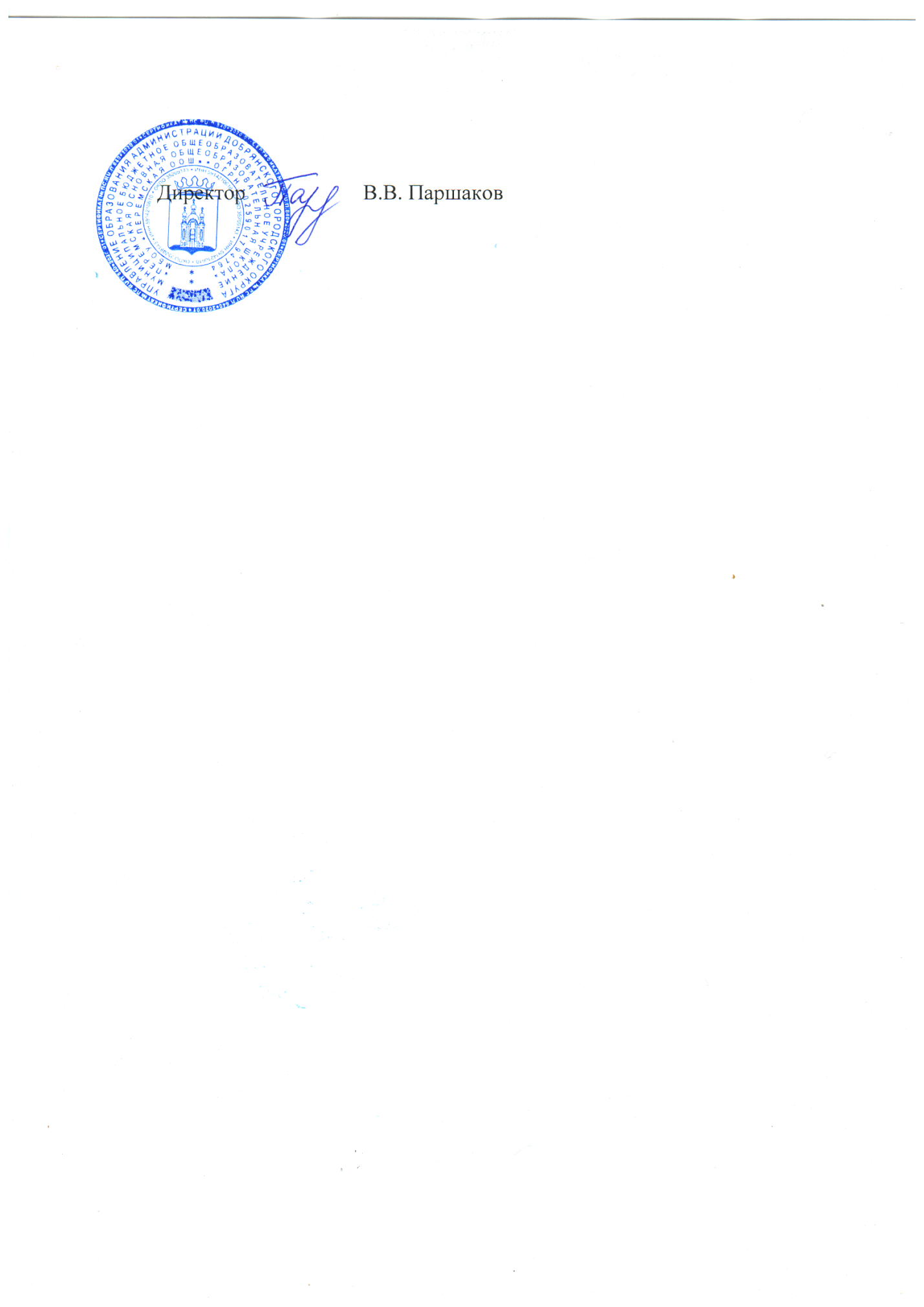 		17.11.2020гМенюучащихся МБОУ «Перемская ООШ» на 18 ноября 2020 годаУТВЕРЖДАЮ:Прием пищи, наименование блюдМасса порции 1-4 клМасса порции 5-9 клЗАВТРАКЗАВТРАКПудинг творожный запеченный165200Чай с лимоном200200Хлеб пшеничный4040Повидло5050ОБЕДОБЕДОБЕДСуп с макаронными изделиями и картофелем250250Хлеб пшеничный6060Сок200200Стоимость ученики 1-4 кл.72,60 руб.72,60 руб.Стоимость ученики 5-9 кл.81,40 руб.81,40 руб.